Vos conclusions en répondant aux différentes questions: 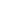 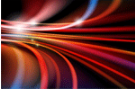 Lycée Joliot Curie à 7PHYSIQUE- Chapitre 4Classe de Ter Spé φχActivité expérimentale Courbes Chute libre AVEC vitesse initialeActivité expérimentale Courbes Chute libre AVEC vitesse initialeActivité expérimentale Courbes Chute libre AVEC vitesse initialex = f(t)y = f(t)y = f(x)Equation :Equation :Equation de la trajectoire:Vx = f(t)Vy=f(t)V=f(t)Equation :Equation :Equation :ax = f(t)ay = f(t)a = f(t)Equation :Equation :Equation :